招聘简章——嘉宝莉化工集团2022届校园招聘【公司简介】嘉宝莉集团（www.carpoly.com)，是中国的涂料及涂装方案知名提供商。品牌创立于1993年，年销售额38亿以上，业务涵盖家具涂料、内外墙建筑涂料、工业涂料、防水涂料、装修辅料、油墨、涂装服务等领域。  集团旗下现有7家子公司和江门棠下、江门杜阮、顺德、四川、上海、河北、安徽等8大生产基地。自2011年起，连续多年上榜全球顶级涂料50强排行榜，2020年位列第35位，2021年以273亿元的品牌价值登上了“中国最具价值品牌500强”榜单。                                                                 从2002年开始，先后与华南理工大学、清华大学等高校进行“产学研”三位一体的合作，并获批“国家级博士后科研工作站”的称号。【嘉宝莉福利】1、有竞争力的薪酬：丰厚的底薪、绩效、提成、年终奖，完善的加薪体系。                                  态度和能力决定个人发展和薪酬高度。2、完善的培训机制： 培养计划：新生训练营，团队拓展、基层体验及轮岗、岗位胜任力培训、导师1对1传帮带。在职培训：学历进修资助、职称认定与评审、网络商学院、名校名师讲坛 。量身定制个人成长计划，助力职业发展。3、	公司福利满满；①国家法定福利：五险一金，国家法定节假日等；                                  ②公司特色福利：生活福利：周末双休、免费食宿、免费班车                                    关怀福利：节日关怀、生日福利、员工培训、学历进修补贴、职称津贴                                 文娱福利：丰富社团活动、运动会、歌手比赛、亲子活动等；  ③医疗保障：意外险、年度体检等。【岗位介绍】薪酬范围：7W-12W/年需求情况：联系电话：0750-3578272，19928997090（微信同号）公司地址：广东省江门市蓬江区棠下镇金溪工业区联系人：梁先生、郑小姐E-MAIL：campus@carpoly.com 网申入口：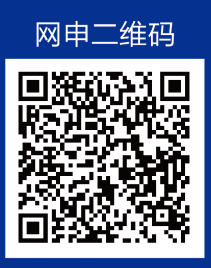 分类岗位名称专业工作地点需求人数技术类技术研发培训生化工类广东江门、广州、顺德，上海30技术类技术应用培训生化工类广东江门、广州、顺德，上海15营销类大客户商务经理专业不限，市场营销和工商管理等专业优先全国90营销类渠道拓展经理专业不限，市场营销和工商管理等专业优先全国30供应链
管理类品质管理培训生化工类专业优先广东江门、佛山，上海，安徽滁州，河北廊坊5供应链
管理类生产管理培训生化工类专业优先广东江门，河北廊坊，
安徽滁州10供应链
管理类安环管理培训生安环环保类、化工类专业优先广东江门
安徽滁州5供应链
管理类供应链培训生物流、行政管理、化工类专业优先广东江门10供应链
管理类机电工程培训生机电类广东江门5职能类电商培训生专业不限广东顺德10职能类法务培训生法律类广东江门5职能类财务培训生财务会计类广东江门
安徽滁州10职能类人资培训生人力资源类广东江门、顺德10职能类采购培训生物流类广东江门，上海，安徽滁州10职能类设计培训生艺术、设计类相关专业广东江门5职能类行政培训生专业不限，行政管理相关专业优先广东江门10职能类IT培训生IT类广东江门5职能类培训讲师市场营销、播音主持相关专业优先广东江门，上海10职能类产品专员市场营销、广告类广东江门10职能类市场策划培训生市场营销、艺术类广东江门20